 Об утверждении программы «Использование  и  охрана  земель  на территории Чепкас-Никольского сельского поселения Шемуршинского района Чувашской Республикина 2018-2020 годы»В соответствии со ст.ст. 11, 13 Земельного кодекса Российской Федерации, Федеральным законом от 06.10.2003 № 131-ФЗ «Об общих принципах организации местного самоуправления в Российской Федерации», руководствуясь Уставом Чепкас-Никольского сельского поселения Администрация Чепкас-Никольского сельского поселения Шемуршинского района Чувашской РеспубликиПОСТАНОВЛЯЕТ:Утвердить программу   «Использование  и  охрана  земель  на территории Чепкас-Никольского сельского поселения Шемуршинского района Чувашской Республики на 2018-2020 годы» согласно приложению.Постановление вступает в силу со дня его официального опубликования. Контроль за исполнением данного постановления оставляю за собой.Глава администрации Чепкас-Никольского сельского поселения                                                          Л.Н. ПетроваПРИЛОЖЕНИЕк постановлению администрации Чепкас-Никольского сельского поселения от_________  2018  года № ___Программа«Использование и охрана земель на территорииЧепкас-Никольского сельского поселения  Шемуршинского района Чувашской Республики на 2018-2020 годы»1.Паспорт программы1. Содержание программы и обоснование необходимости её решения программными методамиЗемля — важнейшая часть общей биосферы, использование её связано со всеми другими природными объектами: водами, лесами, животным и растительным миром, полезными ископаемыми и иными ценностями недр земли. Без использования и охраны земли практически невозможно использование других природных ресурсов. При этом бесхозяйственность по отношению  земле немедленно наносит или в недалеком будущем будет наносить вред окружающей среде, приводить не только к разрушению поверхностного слоя земли — почвы, ее химическому и радиоактивному загрязнению, но и сопровождаться экологическим ухудшением всего природного комплекса.Программа «Использование и охрана земель на территории Чепкас-Никольского сельского поселения Шемуршинского района чувашской Республики на 2018-2020 годы» (далее- Программа) направлена на создание благоприятных условий использования и охраны земель, обеспечивающих реализацию государственной политики эффективного и рационального использования и управления земельными ресурсами в интересах укрепления экономики.Использование значительных объемов земельного фонда в различных целях накладывает определенные обязательства по сохранению природной целостности всех звеньев экосистемы окружающей среды.В природе все взаимосвязано. Поэтому нарушение правильного функционирования одного из звеньев, будь то лес, животный мир, земля, ведет к дисбалансу и нарушению целостности экосистемы.Нерациональное использование земли, потребительское и бесхозяйственное отношение к ней приводит к нарушению выполняемых ею функций, снижению природных свойств.Охрана земли только тогда может быть эффективной, когда обеспечивается рациональное землепользование.Проблемы устойчивого социально-экономического развития Чепкас-Никольского сельского поселения  и экологически безопасной жизнедеятельности его жителей на современном этапе  тесно связаны с решением вопросов охраны и использования земель. На уровне сельского поселения можно решать местные  проблемы охраны и использования земель самостоятельно, причем полным, комплексным и разумным образом в интересах не только ныне живущих людей, но и будущих поколений.На территории Чепкас-Никольского сельского поселения  имеются земельные участки для различного разрешенного использования.Наиболее ценными являются земли сельскохозяйственного назначения, относящиеся к сельскохозяйственным угодьям.Пастбища и сенокосы на территории поселения по своему культурно-техническому состоянию преимущественно чистые. Сенокосы используются фермерскими и личными подсобными хозяйствами.Экологическое состояние земель в среднем хорошее, но стихийные несанкционированные свалки, оказывают отрицательное влияние на окружающую среду, и усугубляют экологическую обстановку.2. Цели и задачи ПрограммыЦель Программы – повышение эффективности использования и охраны земель на территории Чепкас-Никольского сельского поселения Шемуршинского района Чувашской Республики.           Задачи программы:         - сохранение почв и их плодородия;         - повышение эффективности использования и охраны земель;         - обеспечение организации рационального использования и охраны земель;         - оптимизация деятельности в сфере обращения с отходами производства и потребления;        - предотвращение негативных действий загрязнений, захламления, нарушения земель от воздействия хозяйственной деятельностью;        - сохранение и восстановление зеленых насаждений.3. Ресурсное обеспечение ПрограммыФинансирование мероприятий Программы не предусмотрено.4. Механизм реализации Программы.Реализация Программы осуществляется в соответствии с нормативно-правовым актом, регламентирующим механизм реализации данной программы на территории Чепкас-Никольского сельского поселения.Исполнители программы осуществляют:- нормативно-правое и методическое обеспечение реализации Программы;-организацию информационной и разъяснительной работы, направленной на освещение целей и задач Программы;- с целью охраны земель проводят инвентаризацию земель поселения.Инвентаризация земель проводится для предотвращения деградации, загрязнения, захламления, нарушения земель, других негативных (вредных) воздействий хозяйственной деятельности, выявление неиспользуемых, нерационально используемых или используемых не по целевому назначению и не в соответствии с разрешенным использованием земельных участков, других характеристик земель.5. Ожидаемые результаты Программы Результат программы должен обеспечить:- защиту сельскохозяйственных  угодий от зарастания деревьями и кустарниками, сорными растениями;-  улучшение качественных характеристик земель; - эффективное использование земель; - повышение экологической безопасности населения и качества его жизни.6. Перечень основных мероприятий ПрограммыЧЁВАШ       РЕСПУБЛИКИШЁМЁРШЁ РАЙОН,                                                                       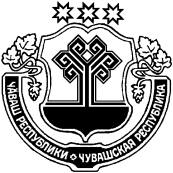 ЧУВАШСКАЯ РЕСПУБЛИКА ШЕМУРШИНСКИЙ РАЙОН  АНАТ-ЧАТКАСЯЛ ПОСЕЛЕНИЙ,Н АДМИНИСТРАЦИЙ, ЙЫШЁНУ«20»   12      2018    №78              Анат-Чаткас ял.АДМИНИСТРАЦИЯ ЧЕПКАС-НИКОЛЬСКОГО СЕЛЬСКОГО ПОСЕЛЕНИЯ ПОСТАНОВЛЕНИЕ«20»       12    2018    № 78село Чепкас-НикольскоеНаименование программыИспользование и охрана земель на территории Чепкас-Никольского сельского поселения Шемуршинского района Чувашской РеспубликиОснования для разработки программыЗемельный кодекс Российской федерации от 25 октября 2001 года № 136-ФЗ,  Федеральный закон от 6 октября 2003 года № 131-ФЗ «Об общих принципах организации местного самоуправления в Российской Федерации»Заказчик программыАдминистрация Чепкас-Никольского сельского поселения  Разработчик программыАдминистрация Чепкас-Никольского сельского поселения  Цели и задачи  программыЦелями программы  являются: предотвращение и ликвидация загрязнения, истощения, деградации, порчи, уничтожения земель  и почв и иного негативного воздействия на земли и почвы, а также рационального использования земель.Задачами программы являются:-сохранение почв и их плодородия;-повышение эффективности использования и охраны земель;-обеспечение организации рационального использования и охраны земель;-оптимизация деятельности в сфере обращения с отходами производства и потребления;-предотвращение негативных действий загрязнений, захламления, нарушения земель от воздействия хозяйственной деятельностью;-сохранение и восстановление зеленых насажденийСроки реализации программы2018-2020 годыОбъемы и источники финансированияФинансирования не предусмотреноОжидаемый результат реализации программыУпорядочение землепользования; эффективное использование и охрана земель; восстановление нарушенных земель и повышение экологической безопасности населения и качества его жизни. Контроль за использованием программыКонтроль за использованием программы осуществляет администрация Чепкас-Никольского сельского поселения п/пМероприятия по реализации ПрограммыИсточники финансированияСрок исполненияОтветственные за выполнение мероприятия Программы1Разъяснение гражданам земельного законодательстване предусмотреныпостоянно Администрация сельского поселения2Организация регулярных мероприятий по очистке территории сельского поселения от мусоране предусмотрены постоянноАдминистрация сельского поселения3Выявление пустующих и нерационально используемых земель и своевременное вовлечение их в хозяйственный оборотне предусмотрены постоянноАдминистрация сельского поселения4Выявление фактов самовольного занятия земельных участковне предусмотрены постоянноАдминистрация сельского поселения5Инвентаризация земельне предусмотрены постоянноАдминистрация сельского поселения6Выявление фактов использования земельных участков, приводящих к значительному ухудшению экологической обстановкине предусмотрены постоянноАдминистрация сельского поселения